Studielån för att ta körkort för långtidsarbetslösa ungdomarLandskapsregeringen bör möjliggöra att studielån införs för långtidsarbetslösa ungdomar så att det kan ta körkort vid godkända trafikskolor.FÖRSLAGMoment: 50200 (s 158) StudiestödSida: 158Ändring av motiveringen: Följande text läggs till: ”Landskapsregeringen får i uppdrag att möjliggöra att långtidsarbetslösa ungdomar ska ha möjlighet att uppta studielån för att ta körkort vid godkända trafikskolor.”Mariehamn den 11 november 2017Fredrik FredlundBert HäggblomLars Häggblom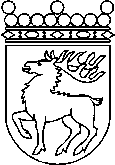 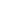 Ålands lagtingBUDGETMOTION nr 13/2017-2018BUDGETMOTION nr 13/2017-2018Lagtingsledamot DatumFredrik Fredlund2017-11-11Till Ålands lagtingTill Ålands lagtingTill Ålands lagtingTill Ålands lagtingTill Ålands lagting